Приложение 1 к ПроектуПоложениеоб областной школе вожатского мастерства
 «Капитаны счастливого детства»1.	Общие положения1.1.	Положение о деятельности областной школы вожатского мастерства «Капитаны счастливого детства» (далее – Положение) определяет цель, задачи, организацию деятельности областной школы вожатского мастерства «Капитаны счастливого детства» (далее – Школа вожатых).1.2.	Школа вожатых является образовательной площадкой для обучающихся, проявляющих интерес к профессиональной деятельности в сфере отдыха и оздоровления детей, заинтересованных в работе в организациях отдыха и оздоровления детей.1.3.	Школа вожатых создается и осуществляет свою деятельность в соответствии с задачами государственной и региональной политики («Концепция долгосрочного социально-экономического развития Российской Федерации на период до 2020 года», «Концепция развития системы дополнительного образования детей в Российской Федерации до 2020 года», «Концепция развития дополнительного образования детей в Тамбовской области на 2015-2020 годы»), региональными нормативными документами, проектами, программами развития (закон Тамбовской области от 30.03.2016 № 657-3 «Об организации и обеспечении отдыха и оздоровления детей в Тамбовской области»,  Приоритетный проект «Доступное дополнительное образование детей в Тамбовской области») и настоящим Положением.1.4.	Организатором Школы вожатых является управление образования и науки области.1.5.	Школа вожатых создается на базе Тамбовского областного государственного бюджетного образовательного учреждения дополнительного образования «Центр развития творчества детей и юношества» (далее – Центр).1.6.	Организация занятий в Школе вожатых осуществляется Центром при содействии Тамбовского областного государственного автономного профессионального образовательного учреждения «Педагогический колледж г. Тамбова» (далее – Педагогический колледж), представителей организаций отдыха и оздоровления детей и других заинтересованных организаций, ведомств.2.	Цель и задачи2.1.	Цель: повышение конкурентоспособности обучающейся молодежи Тамбовской области и создание кадрового резерва в сфере отдыха и оздоровления детей, посредством обучения теоретическим знаниям и формирования практических навыков работы в организациях отдыха и оздоровления детей. 2.2.	Задачи:повышение качественного уровня подготовки вожатских кадров для работы в организациях отдыха и оздоровления детей; обеспечение возможности освоения обучающихся образовательных организаций области знаний и приобретения практических навыков в сфере отдыха и оздоровления детей;формирование личностного отношения в вопросах ответственности за вверенных детей.3.	Организация деятельности Школы вожатых3.1.	Общее руководство образовательным процессом в Школе вожатых осуществляет организационный комитет (далее - Оргкомитет). 3.2.	Оргкомитет обеспечивает:комплектование учебной группы;ознакомление учащихся с требованиями Устава и Правилами внутреннего распорядка учащихся Центра;разработку образовательной программы;организацию проведения учебных занятий;составление расписания занятий и подготовку учебных аудиторий;учет и контроль посещаемости обучающимися Школы вожатых;итоговую аттестацию, выдачу сертификатов установленного образца (далее - Сертификат) (Приложение 4 к Положению) обучающимся;рассмотрение других вопросов, связанных с деятельностью Школы вожатых.3.2.	Программа занятий в Школе вожатых рассчитана на 3 дня.3.3.	Зачисление на обучение в Школу вожатых проводится в соответствии с заявкой, поступившей от руководителей организаций отдыха и оздоровления детей и лично от обучающихся (Приложение 1 к Положению).Заявки и согласие на обработку персональных данных (Приложение 2
к Положению) участников Школы вожатых необходимо направить в срок 
до 20 апреля 2020 года по электронной почте: osvr-centr68@yandex.ru (тема письма: «Заявка в Школу вожатых»). Телефон для справок: 8(4752)42-95-50 (доп. 1503) (старший методист отдела социально-педагогической и воспитательной работы Центра Лебедева Анастасия Александровна).3.4. Образовательный процесс в Школе вожатых проводится в соответствии планом проведения образовательной программы (далее – Программа) (Приложение 3 к Положению), утверждаемым директором Центра. 3.5.	Участникам, освоившим Программу и выполнившим итоговую аттестацию, выдается Сертификат о прохождении обучения в Школе вожатых на основании приказа Центра. 4.	Права и обязанности участников4.1.	Участниками Школы вожатых являются:обучающиеся образовательных организаций области в возрасте от 
18 лет, проявляющих интерес к деятельности вожатого (далее – Обучающиеся);специалисты Центра, осуществляющие организационно-методическое сопровождение деятельности Школы вожатых (далее – Специалисты);представители организаций отдыха и оздоровления детей, социально ориентированных некоммерческих организаций, других заинтересованных организаций и ведомств, приглашенные к преподавательской деятельности в Школе вожатых (далее – Преподаватели).представители организаций отдыха и оздоровления детей, социально ориентированных некоммерческих организаций, других заинтересованных организаций и ведомств, которые имеют большой опыт работы в летних лагерях (далее – Наставники).4.2.	Обучающиеся имеют право:знакомиться с настоящим Положением, содержанием Программы, документами, регламентирующими деятельность Школы вожатых;бесплатно посещать лекционные и практические занятия в соответствии с программой занятий Школы вожатых;получать консультативную помощь Специалистов, Преподавателей и Наставников Школы вожатых;бесплатно пользоваться библиотечно-информационными, методическими, справочными, электронными ресурсами Центра.4.3.	Обучающиеся обязаны:добросовестно посещать занятия;выполнять требования настоящего Положения, Устава и Правил внутреннего распорядка Центра.4.4.	Специалисты имеют право:вносить предложения по совершенствованию деятельности Школы вожатых;принимать участие в разработке Программы, иных документов, регламентирующих деятельность Школы вожатых;запрашивать от органов местного самоуправления, осуществляющих управление в сфере образования, информацию о творческих объединениях, реализующих дополнительные общеобразовательные общеразвивающие программы в сфере вожатской деятельности, о программном обеспечении, а также другую информацию, необходимую для организации эффективной работы Школы вожатых.4.5.	Специалисты обязаны:обеспечивать решение стоящих перед Школой вожатых задач;осуществлять организационно-методическое сопровождение деятельности Школы вожатых;популяризировать работу Школы вожатых и обеспечивать информационную открытость, своевременно и полно размещать информацию о деятельности на электронных информационных ресурсах Центра и управления образования и науки области;выполнять требования настоящего Положения, приказов управления образования и науки области, локальных актов Центра, регулирующих деятельность Школы вожатых;оказывать консультативную помощь по вопросам организации работы Школы вожатых.4.6.	Преподаватели имеют право:принимать участие в разработке Программы, иных документов, регламентирующих деятельность Школы вожатых;свободно выбирать и использовать методики и учебно-дидактический материал в соответствии с Программой, реализуемой в Школе вожатых.4.7.	Преподаватели обязаны:выполнять требования настоящего Положения и иных локальных актов Центра, регулирующих деятельность Школы вожатых;добросовестно реализовывать Программу;оказывать консультативную помощь по вопросам организации работы Школы вожатых.4.8.	Наставники имеют право:свободно выбирать и использовать методики и учебно-дидактический материал в соответствии с Программой, реализуемой в Школе вожатых.4.9.	Наставники обязаны:выполнять требования настоящего Положения и иных локальных актов Центра, регулирующих деятельность Школы вожатых;добросовестно реализовывать Программу;оказывать консультативную помощь по вопросам организации работы Школы вожатых.5.	Результат деятельности Школы вожатых5.1.	Итогом реализации Программы является похождение итоговой аттестации.5.2.	Обучающиеся Школы вожатых, достигшие наивысших результатов по итогам реализации Программы, будут рекомендованы:для участия в конкурсных и фестивальных мероприятиях регионального, всероссийского и международного уровней;для трудоустройства в организациях отдыха и оздоровления детей.6.	Заключительные положения6.1.	Настоящее Положение может быть изменено и (или) дополнено по решению организаторов деятельности Школы вожатых в целях совершенствования работы участников, удобства их взаимодействия в достижении целей, задач Школы вожатых.6.2.	Информация о внесении изменений в Положение размещается на официальном сайте Центра (http://dopobr.68edu.ru/) и в социальных медиа, не позднее 3 дней.Приложение 1 к ПоложениюЗаявкадля зачисления в областную школу вожатского мастерства
 «Капитаны счастливого детства»(от организации)Заявкадля зачисления в областную школу вожатского мастерства
 «Капитаны счастливого детства»(личная)Приложение 2 к ПоложениюСогласие на обработку персональных данных Я, _____________________________________________________________________,(ФИО)зарегистрированный (-ая) по адресу:____________________________________________________________________________________________________________________________,(адрес места регистрации)наименование документа удостоверяющего личность ___________ серия____ №________выдан________________________________________________________________________,(когда и кем выдан)_____________________________________________________________________________даю свое согласие на обработку управлению образования и науки Тамбовской области, расположенному по адресу: г. Тамбов, ул. Советская, 108, Тамбовскому областному государственному бюджетному образовательному учреждению дополнительного образования «Центр развития творчества детей и юношества», расположенному по адресу: г. Тамбов, ул. Сергея Рахманинова, д.3-б (далее – Операторы), моих персональных данных, относящихся исключительно к перечисленным ниже категориям персональных данных: фамилия, имя, отчество; дата рождения; должность; место учебы/работы; индекс, полный адрес места жительства (регистрации); номер телефона (домашний, мобильный); тип и данные (серия, номер, когда и кем выдан) документа, удостоверяющего личность; биометрические данные (фото и видео изображения).Я даю согласие на использование моих персональных данных исключительно в целях оформления сводной заявки от__________________________________________________________                                                       указать муниципалитети всех необходимых документов, требующихся в процессе организации и проведения областной школы вожатского мастерства «Капитаны счастливого детства» (далее – Школа вожатых), а также последующих мероприятий, сопряженных со Школой вожатых.Настоящее согласие предоставляется мной на осуществление действий в отношении моих персональных данных, которые необходимы для достижения указанных выше целей, включая (без ограничения) сбор, систематизацию, накопление, хранение, передачу, уточнение (обновление, изменение), использование, распространение и размещение персональных данных в общедоступных источниках (справочники, энциклопедии, буклеты, публикация в СМИ, в том числе в сети Интернет на сайте Операторов, на информационных стендах). Я проинформирован, что Операторы гарантируют обработку персональных данных в соответствии с действующим законодательством РФ как неавтоматизированным, так и автоматизированным способами.Данное согласие действует с даты подписания до достижения целей обработки персональных данных, а также на срок, обусловленный архивным законодательством.Данное согласие может быть отозвано в любой момент по моему письменному заявлению. «____» ___________2018 г.			______________________/______________/							Расшифровка подписи              ПодписьПриложение 3 к ПоложениюПрограмма областной школы вожатского мастерства«Капитаны счастливого детства»Вся работа областной школы вожатского мастерства «Капитаны счастливого детства» (далее - Школа вожатых) представляет интенсивный курс и делится на три дня, соответствующие основным этапам лагерной смены: организационный, основной и заключительный. Содержание материала строится по логике прохождения летней лагерной смены.Первый день Школы вожатых (организационный этап лагерной смены)Программа:Регистрация участников, распределение по отрядам.Беседа: «Введение в профессию: вожатый – профессия или призвание?».Психологический тренинг: «Психологические особенности младшего, среднего и старшего школьного возраста».Лекция: «Формирование временного детского коллектива».Лекция: «Подготовительный этап лагерной смены».Практикум (работа по отрядам): знакомство в отряде, выбор названия, девиза, распределение обязанностей в отряде, выбор командира, отрядный уголок, подготовка к открытию.Экскурсия в музей «Страницы истории Тамбовской областной пионерской организации».Торжественное открытие Областной школы вожатского мастерства «Капитаны счастливого детства» (концертная программа).Описание:Обучающиеся, переступая порог Центра, попадают в «настоящий лагерь». Встречают и принимают участников к себе в отряды Наставники, которые имеют большой опыт работы в летних лагерях. При регистрации проходит распределение по отрядам путем жеребьевки. Это необходимо, чтобы будущие вожатые побыли на месте детей, которые по приезду в лагерь чувствуют стеснение и дискомфорт от нового места, незнакомых людей, непривычных мероприятий, волнение перед первым выходом на сцену. После формирования отрядов проходит общий сбор, на котором проводится знакомство со Школой вожатых, ее организаторами, законами и традициями. Особое внимание, как и в летнем лагере, уделяется технике противопожарной безопасности. Далее Обучающиеся вместе с организаторами и наставниками рассуждают на тему «Вожатый – профессия или призвание?». В ходе диалога особое внимание уделяется уникальности вожатской профессии. Приходят к выводу, что вожатый является не только другом ребенка, которому не страшно доверить свои переживания, но и наставником, который всегда поможет правильным советом. В первые дни лагерной смены вожатые сталкиваются с девиантным поведением детей. Причины такого поведения, способы решения проблем, разбор конкретных ситуаций рассматривается на тренинге «Психологические особенности младшего, среднего и старшего школьного возраста». Как сделать свой отряд самым сплоченным и дружным? Кто является лидером в отряде? Почему дети плачут при расставании после смены? Эти и многие другие вопросы обсуждаются на лекции «Особенности формирования временного детского коллектива».  Большую роль в обучении вожатых играет практическая деятельность. При работе по отрядам с Наставниками на практике проходит знакомство в отряде, выбирается название и девиз, распределение обязанностей, выбор командира, создается отрядный уголок. За короткое время будущим вожатым необходимо подготовить творческий номер.Завершается первый день Торжественным мероприятием: «Открытие Школы вожатых».Второй день Школы вожатых(основной этап лагерной смены)Программа:Лекция-беседа: «Основной этап лагерной смены».Методическая консультация: «Королевская ночь» - технология проведения мероприятия».Практикум (работа по отрядам): работа творческих площадок («Однажды в сказке», «Ты в танцах», «Покажи песню», «Костёр»).Конкурсная программа «Королевская ночь».Пресс-конференция «Детский лагерь: как сделать отдых приятным и полезным».Описание:Во второй день Школы вожатых раскрываются основные мероприятия лагерной смены: виды, направления, назначение, основные принципы подготовки и проведения. Отдельное внимание уделяется технологии подготовки и проведения мероприятия «Королевская ночь». Сложился стереотип, что в последнюю ночь лагерной смены можно не спать, шалить, мазать друг друга зубной пастой, тем самым портить имущество лагеря, а иногда причинять вред здоровью. Для решения данной проблемы было разработано ночное мероприятие «Королевская ночь», которое показывает детям и сотрудникам лагеря, как ярко и необычно можно провести последнюю лагерную ночь.Технология проведения: Обучающиеся участвуют в работе творческих площадок, где за короткое время (20 минут на каждую площадку) необходимо поставить сказку, выучить танец, инсценировать песню, спеть песни «у костра» в «орлятском» кругу. После прохождения творческих площадок проходит мероприятие «Королевская ночь», состоящее из конкурсных испытаний: «Однажды в сказке», «Покажи песню», «Ты в танцах», «Прощальный костер».Завершается второй день пресс-конференцией «Детский лагерь: как сделать отдых приятным и полезным», где опытные специалисты в сфере летнего отдыха и оздоровления детей отвечают на вопросы Обучающихся и делятся своим опытом работы в загородных оздоровительных лагерях.Третий день Школы вожатых(заключительный этап лагерной смены)Программа:Лекторий «Жизнь без наркотиков».Практикум «Первая медицинская помощь в условиях детского оздоровительного лагеря».Тема: «Формы подведения итогов смены».Практикум (работа по отрядам): тренинги по подведению итогов смены в отряде, подготовка творческих номеров к мероприятию «Закрытие Школы вожатых».Итоговая аттестация.Концертная программа «Закрытие Школы вожатых». Вручение сертификатов о прохождении обучения.Описание:Третий день Школы вожатых посвящен подведению итогов. Наставники в отрядах проводят разные виды подведения итогов: отрядные линейки по итогам дня, тематические «свечки», прощальный «огонек» и т.п. Обучающиеся проходят итоговую аттестацию и готовят творческий номер к концертной программе «Закрытие Школы вожатых», где зачитывают прощальные письма Школе вожатых, вспоминают прошедшие дни с помощью просмотра фотографий и получают сертификаты о прохождении обучения.Приложение 4 к ПоложениюУстановленный образецСертификата участникаОбластной школы вожатского мастерства«Капитаны счастливого детства»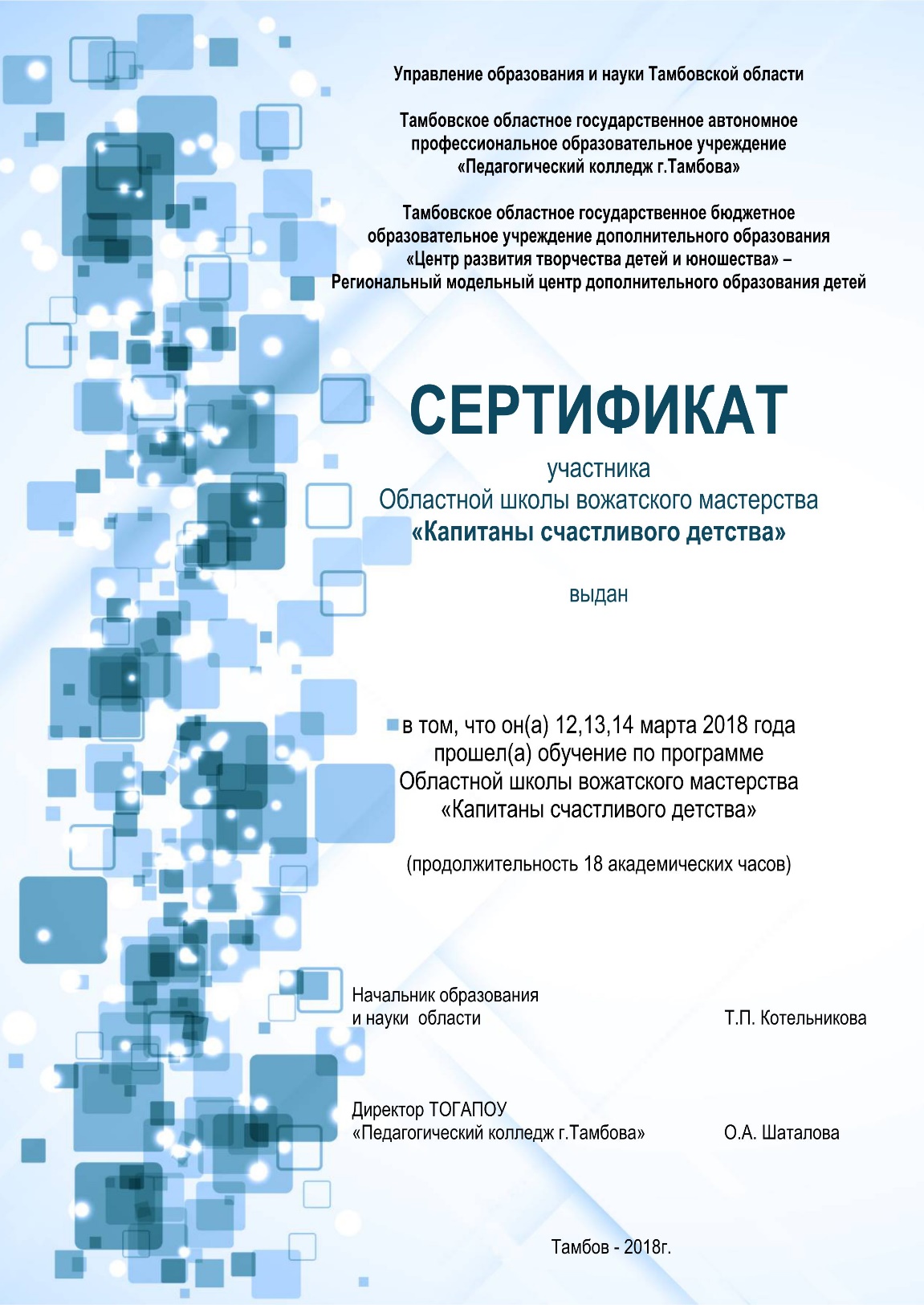 № п/пМуниципалитетОрганизация отдыха и оздоровления детей (полное название, адрес, ФИО руководителя, контактный телефон)ФИО участникаВозрастМесто учебы/ работыКонтактный телефон, адрес электронной почтыМуниципалитетФИОВозрастМесто учебы/ работыКонтактный телефон, адрес электронной почтыПланируемое место работы в качестве вожатого (указать организации отдыха и оздоровления детей)